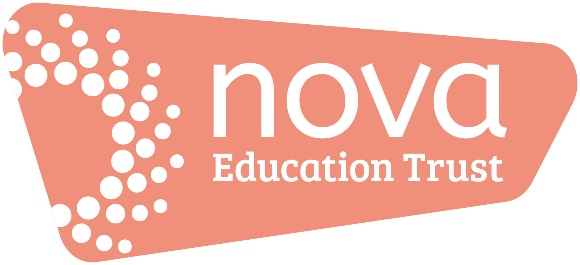 Volunteer Application FormStarting with your current or most recent employer, please give details of all previous employment and any voluntary work you have had. A continuation sheet (found at the end of this form) may be used.Please provide details of your education and training with the most recent first.Please use this section to explain why you are applying for work experience with us. Concentrate on how your experience, training and personal qualities would contribute to the school environment and what you would like to gain from the experience.Please provide the details of two referees.  One of these must be your present or most recent employer or, for students, your personal tutor or head teacher.  The second should preferably be a previous employer. Please let your referees know that we may contact them. Please provide an e-mail address for all referees where possible. Equality Act 2010				The Equality Act defines disability as, “a physical or mental impairment, which has a substantial and long-term adverse effect on the ability to carry out normal day-to-day activities.”  The Act requires an employer to make “Reasonable Adjustments” to working conditions, in order to enable disabled applicants to have equal access to employment opportunities.  The information disclosed here will only be used to enable reasonable adjustments to be made and will not be used as a basis for selection.Disability RequirementsWe positively encourage applications from disabled people.  If you have a disability, please outline below any reasonable adjustments you would require to attend an interview or to help you in the workplace.Disciplinary ProceedingsRight to work in UKThe successful applicant will be required to provide documentary evidence that they are entitled to live and work in the United Kingdom.If you return your application form to us by email and you are subsequently invited to interview, you will be required to sign a printed copy of your form at interview.I declare that, to the best of my knowledge and belief, the information given on ALL parts of this form is correct.  I understand that, should my application be successful and it is discovered subsequently that information has been falsified, then disciplinary action may be taken which may include dismissal.Please e-mail your completed form to recruitment@nusa.org.uk, or post to: Recruitment, NUSA, Bramhall Road, Bilborough, Nottingham NG8 4HY. If you have not received a reply within the next 2 weeks, you should assume that your application has been unsuccessful.Data ProtectionThe personal information collected on this form will be processed on computer to manage your application.  If successful, your personal information will be retained throughout your placement and will be used for personnel administration.  It will not ordinarily be disclosed to anyone outside of the School without first seeking your permission. This part of the application form will NOT be used as part of the selection process and will NOT be viewed by the Recruitment panel.The School is committed to promoting equal opportunities in employment and in the delivery of our services, regardless of race, disability, gender, belief or religion, age, pregnancy and maternity, gender reassignment, marriage and civil partnership or sexual orientation. This commitment applies to all aspects of our recruitment and selection practices. Our aim is to make sure that you and other applicants for jobs at the School are not discriminated against. We also aim to make sure that you are not disadvantaged by work conditions or requirements that are not relevant.The data collected on this form will be treated as strictly confidential and will be used for statistical purposes only. No information will be published or used in any way which allows any individual to be identified.In order to ensure that the School is employing the most cost effective advertising and marketing activities we would be grateful if you could provide the following information:Section A: Personal DetailsSurname:Forename:Title:Date of Birth:Address:Postcode:Telephone (Home):Telephone (Mobile):E-mail Address:National Insurance Number:Dates of placement / work experience Required:Area/Department Required:Please indicate whether or not you give permission for your application to be shared across the Torch Academy Gateway Trusts group of schools:Please indicate whether or not you give permission for your application to be shared across the Torch Academy Gateway Trusts group of schools:Please indicate whether or not you give permission for your application to be shared across the Torch Academy Gateway Trusts group of schools:I give permission for my application to be sharedI give permission for my application to be sharedI DO NOT give permission for my application to be shared     Section B: Previous EmploymentEmployer NamePosition held/ brief description of main dutiesDate FromDate ToReason for LeavingSection C: Other Relevant ExperiencePlease give details of any other relevant experience:Section D: EducationName of Academic InstitutionSubject(s) Studied/StudyingLevel(e.g., Degree, A-Level etc…)Grade Attained Date fromDate toSection E: Personal StatementSection F: References Referee 1Referee 1Referee 1Referee Name:Title:Title:Title:Job Title:Contact Address:Postcode:Telephone:E-mail Address:Please state in what capacity the referee knows you:Please state in what capacity the referee knows you:Referee 2Referee 2Referee 2Referee Name:Title:Title:Title:Job Title:Contact Address:Postcode:Telephone:E-mail Address:Please state in what capacity the referee knows you:Please state in what capacity the referee knows you:Section G: Additional Information Do you require reasonable adjustments to attend an interview?Yes  No  If yes, please specify the details:If yes, please specify the details:If yes, please specify the details:Have you ever been the subject of formal disciplinary proceedings?Yes  No  If yes, please specify the details including dates and outcome:If yes, please specify the details including dates and outcome:If yes, please specify the details including dates and outcome:Section H: Safeguarding This post is exempt from the provisions of the Rehabilitation of Offenders Act 1974 by virtue of the Rehabilitation of Offenders Act 1974 (Exceptions) Order 1975 and applicants are therefore required to provide information about any convictions, cautions and bind-overs including those regarded as “spent”.  Providing false information is an offence and in the event of employment, failure to disclose any convictions could result in dismissal.  Any information given will be completely confidential and will be considered only in relation to the application for this post.  This post is exempt from the provisions of the Rehabilitation of Offenders Act 1974 by virtue of the Rehabilitation of Offenders Act 1974 (Exceptions) Order 1975 and applicants are therefore required to provide information about any convictions, cautions and bind-overs including those regarded as “spent”.  Providing false information is an offence and in the event of employment, failure to disclose any convictions could result in dismissal.  Any information given will be completely confidential and will be considered only in relation to the application for this post.  This post is exempt from the provisions of the Rehabilitation of Offenders Act 1974 by virtue of the Rehabilitation of Offenders Act 1974 (Exceptions) Order 1975 and applicants are therefore required to provide information about any convictions, cautions and bind-overs including those regarded as “spent”.  Providing false information is an offence and in the event of employment, failure to disclose any convictions could result in dismissal.  Any information given will be completely confidential and will be considered only in relation to the application for this post.  Do you have or are you currently subject to any criminal charges?Yes  No  If Yes details should be given in a sealed envelope marked “Private and Confidential – Rehabilitation of Offenders” and brought to interview and handed to the HR manager.If Yes details should be given in a sealed envelope marked “Private and Confidential – Rehabilitation of Offenders” and brought to interview and handed to the HR manager.If Yes details should be given in a sealed envelope marked “Private and Confidential – Rehabilitation of Offenders” and brought to interview and handed to the HR manager.The successful applicant will be required to provide identification to support an enhanced Disclosure and Barring Services and Children’s Barred List check prior to commencing work experience.The successful applicant will be required to provide identification to support an enhanced Disclosure and Barring Services and Children’s Barred List check prior to commencing work experience.The successful applicant will be required to provide identification to support an enhanced Disclosure and Barring Services and Children’s Barred List check prior to commencing work experience.Section I: DeclarationSigned:	Date:Section J: Equal Opportunities Monitoring FormGenderGenderGenderMale  Female  Other Are you married or in a civil partnership?Are you married or in a civil partnership?Are you married or in a civil partnership?Yes  Yes  No  No  Age16 – 24  25 – 29  30 – 34  35 – 39  40 – 44  45 – 49  Age50 – 54  55 – 59  60 – 64  65+  Prefer not to say  Prefer not to say  How would you describe your ethnicity?How would you describe your ethnicity?How would you describe your ethnicity?How would you describe your ethnicity?How would you describe your ethnicity?How would you describe your ethnicity?How would you describe your ethnicity?White  British  British  White Other background  White Other background  Mixed/multiple ethnic groupsMixed/multiple ethnic groupsMixed/multiple ethnic groupsMixed/multiple ethnic groupsMixed/multiple ethnic groupsMixed/multiple ethnic groupsMixed/multiple ethnic groupsWhite and Black Caribbean  White and Black Caribbean  White and Black Caribbean  White and Black Caribbean  White and Black African  White and Black African  White and Black African  White and Asian  White and Asian  White and Asian  White and Asian  Any other mixed background  Any other mixed background  Any other mixed background  Asian/Asian British  Asian/Asian British  Asian/Asian British  Asian/Asian British  Asian/Asian British  Asian/Asian British  Asian/Asian British  Indian  Indian  Pakistani  Pakistani  Bangladeshi  Bangladeshi  Bangladeshi  Chinese  Chinese  Any other Asian background  Any other Asian background  Any other Asian background  Any other Asian background  Any other Asian background  Black/African/Caribbean/Black British  Black/African/Caribbean/Black British  Black/African/Caribbean/Black British  Black/African/Caribbean/Black British  Black/African/Caribbean/Black British  Black/African/Caribbean/Black British  Black/African/Caribbean/Black British  African  African  Caribbean  Any other Black/African/Caribbean background  Any other Black/African/Caribbean background  Any other Black/African/Caribbean background  Any other Black/African/Caribbean background  Other ethnic groupOther ethnic groupOther ethnic groupOther ethnic groupOther ethnic groupOther ethnic groupOther ethnic groupArab  Arab  Any other ethnic group  Any other ethnic group  Any other ethnic group  Any other ethnic group  Any other ethnic group  Prefer not to say  Prefer not to say  Prefer not to say  Prefer not to say  Prefer not to say  Prefer not to say  Prefer not to say  Do you consider yourself to have a disability?Do you consider yourself to have a disability?Do you consider yourself to have a disability?Do you consider yourself to have a disability?Do you consider yourself to have a disability?Do you consider yourself to have a disability?Do you consider yourself to have a disability?Yes  Yes  No  No  Prefer not to say  Prefer not to say  Prefer not to say  What is your sexual orientation?What is your sexual orientation?What is your sexual orientation?What is your sexual orientation?What is your sexual orientation?What is your sexual orientation?What is your sexual orientation?Heterosexual/straight  Heterosexual/straight  Gay woman/lesbian  Gay woman/lesbian  Gay man  Gay man  Gay man  Bisexual  Bisexual  Other  Other  Prefer not to say  Prefer not to say  Prefer not to say  What is your religion or belief?What is your religion or belief?What is your religion or belief?What is your religion or belief?What is your religion or belief?What is your religion or belief?What is your religion or belief?No Religion  No Religion  Buddhist  Buddhist  Christian  Christian  Sikh  Hindu  Hindu  Jewish  Jewish  Muslim  Muslim  Muslim  Any other religion  Any other religion  Prefer not to say  Prefer not to say  Prefer not to say  Prefer not to say  Prefer not to say  Section K: Marketing QuestionnaireHow did you find out about this work experience opportunity?How did you find out about this work experience opportunity?How did you find out about this work experience opportunity?How did you find out about this work experience opportunity?How did you find out about this work experience opportunity?How did you find out about this work experience opportunity?How did you find out about this work experience opportunity?School Website  Torch Trust Website  Word of Mouth  Other   If other please specify:  
Other   If other please specify:  
Other   If other please specify:  
Other   If other please specify:  
Other   If other please specify:  
Other   If other please specify:  
Other   If other please specify:  
How would you rate the following aspects of the advertising and recruitment process?How would you rate the following aspects of the advertising and recruitment process?How would you rate the following aspects of the advertising and recruitment process?How would you rate the following aspects of the advertising and recruitment process?How would you rate the following aspects of the advertising and recruitment process?How would you rate the following aspects of the advertising and recruitment process?How would you rate the following aspects of the advertising and recruitment process?Excellent (1) Excellent (1) Poor (5)12345NAClarity of Web Advert Clarity of Print AdvertAvailability of relevant informationApplication formAny further comments:  Any further comments:  Any further comments:  Any further comments:  Any further comments:  Any further comments:  Any further comments:  Continuation SheetPlease use this sheet to provide any additional information if the spaces provided on the application form are not adequate. Please clearly label from which section(s) you are continuing.